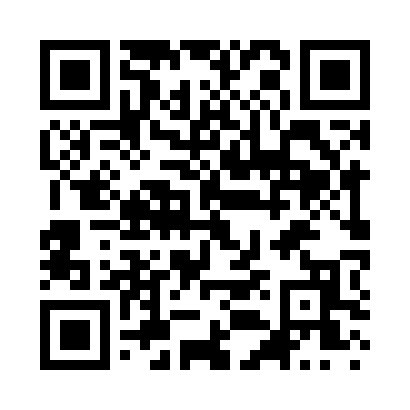 Prayer times for Grahams Landing, Washington, USAMon 1 Jul 2024 - Wed 31 Jul 2024High Latitude Method: Angle Based RulePrayer Calculation Method: Islamic Society of North AmericaAsar Calculation Method: ShafiPrayer times provided by https://www.salahtimes.comDateDayFajrSunriseDhuhrAsrMaghribIsha1Mon2:595:0112:525:038:4310:452Tue3:005:0112:525:038:4310:443Wed3:015:0212:525:038:4210:434Thu3:025:0312:525:038:4210:425Fri3:035:0312:535:038:4210:426Sat3:045:0412:535:038:4110:417Sun3:065:0512:535:038:4110:408Mon3:075:0612:535:038:4010:399Tue3:085:0612:535:038:4010:3710Wed3:105:0712:535:038:3910:3611Thu3:115:0812:535:038:3910:3512Fri3:135:0912:545:038:3810:3413Sat3:145:1012:545:038:3710:3214Sun3:165:1112:545:038:3610:3115Mon3:175:1212:545:028:3610:3016Tue3:195:1312:545:028:3510:2817Wed3:215:1412:545:028:3410:2718Thu3:225:1512:545:028:3310:2519Fri3:245:1612:545:028:3210:2420Sat3:265:1712:545:018:3110:2221Sun3:275:1812:545:018:3010:2022Mon3:295:1912:545:018:2910:1923Tue3:315:2012:545:008:2810:1724Wed3:335:2112:545:008:2710:1525Thu3:355:2212:545:008:2610:1326Fri3:365:2312:544:598:2510:1127Sat3:385:2512:544:598:2410:1028Sun3:405:2612:544:588:2210:0829Mon3:425:2712:544:588:2110:0630Tue3:445:2812:544:578:2010:0431Wed3:455:2912:544:578:1810:02